1) Réponds par « vrai » ou « faux ».- Un véhicule est synonyme de voiture : …………………..- Heureux est synonyme de généal. : …………………………- épuisé est synonyme de fatigué : ……………………………2) Associe chaque mot à ses deux sens différents- Lentille                                  - Un fruit                                                - Légumes secs- Règle                                     - Consigne de jeu                                                - Une couleur- Orange                                  - Instrument de mesure                                                - Porté à la place des lunettes3) Associe le nom et l’adjectif de la même famille :-La rapidité                         - Sale- La beauté                          - Vite- La légèreté                        - Rapide- La saleté                            - Beau- La vitesse                           - Léger4) Pour chaque mot, propose un mot de la même famille :- Dangereux - …………………………………- Jardinier - ……………………………………- Pronom -  ……………………………………..- Cuisinière - ……………………………………Niveau :CE2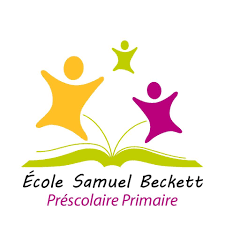 Nom et Prénom :…………………………………………….Note :………………………………..Matière : VocabulaireNom et Prénom :…………………………………………….Note :………………………………..Prof : SaadNom et Prénom :…………………………………………….Note :………………………………..